國立成功大學智慧半導體及永續製造學院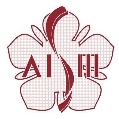 Academy of Innovative Semiconductor Sustainable Manufacturing碩士班預備研究生指導教授同意書Pre-graduate Student’s Advisor Consent Form學程Program：□晶片設計PICD  □半導體製程SPT □半導體封測PSPT□關鍵材料KMAT  □智能與永續製造PSSM茲同意指導本學程碩士班預備研究生Affixing my signature below certifies that I agree to serve as advisor to the pre-graduate student designated below. 姓名(Name)：___________________學號(NCKU student ID No)：_______________現就讀學系(Current dept.)：___________________班級(class)：____________聯絡電話(Mobile phone No.)：______________________Email：______________________指導教授姓名(Advisor’s name in print):指導教授簽名(Advisor’s signature)：日期(date)： 備註：學生取得預備研究生資格後，應於第八學期（含）前取得學士學位，並參加本校碩士班甄試或一般生入學考試，經錄取後始正式取得本學程碩士班研究生資格。Pre-graduate students of each degree program under the Academy should obtain a bachelor's degree by the end of the eighth semester. Upon completion of the degree, they should take the most recent screening examination or general entrance examination for their chosen degree program and pass the examination to obtain official admission as graduate students.